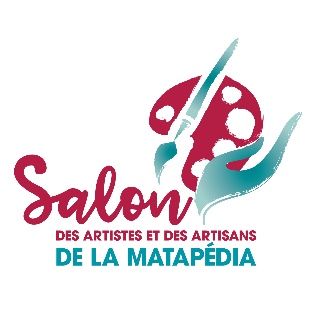 21e Salon des artistes et des artisans de La Matapédia - période d’inscription!La MRC et la SADC de La Matapédia vous invitent à prendre part à la 21e édition du Salon des artistes et des artisans de La Matapédia qui se tiendra les 5 et 6 novembre 2022 Centre multifonctionnel (église) de Lac-au-Saumon. L’édition 2022 du salon sera un peu spéciale : en plus de se tenir à Lac-au-Saumon, seulement 24 emplacements seront disponibles!Pour participer au Salon des artistes et des artisans de La Matapédia, vous devez nous transmettre votre formulaire d’inscription dûment rempli et les documents complémentaires au plus tard le vendredi 30 septembre à 16h. Vous devez aussi obligatoirement nous acheminer le paiement complet avec votre inscription. La sélection des exposants sera complétée au plus tard le 7 octobre. Toutes les personnes et organisations ayant soumis un formulaire d’inscription recevront une réponse.Les documents sont accessibles dès maintenant sur le site Internet de la MRC de La Matapédia au www.mrcmatapedia.qc.ca ainsi que par la page Facebook www.facebook.com/SAAMatapedia.Pour obtenir des renseignements complémentaires, n’hésitez pas à communiquer avec Madame Mélanie Pâquet, membre du comité organisateur, au 418 629-4474 poste 225 ou à mpaquet@ciril.qc.ca. Il lui fera plaisir de répondre à vos questions.Au plaisir de vous accueillir lors du 21e Salon des artistes et des artisans de La Matapédia, veuillez recevoir, Madame, Monsieur, nos meilleures salutations.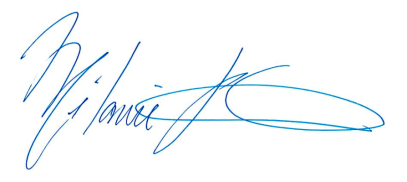 Mélanie PâquetConseillère aux entreprisesSADC de La MatapédiaPour le comité organisateurLe paiement total du coût de location du kiosque, le formulaire d’inscription dûment rempli et le dossier complet sont exigés pour qu’une demande soit valide. Le chèque pour le paiement doit être fait à l’ordre de la MRC de La Matapédia et le formulaire doit être retourné à l’adresse suivante : SADC de La Matapédia – Salon des artistes et des artisans, Att. : Mélanie Pâquet, 37, boulevard Saint-Benoît Est, bureau 26, Amqui (Québec) G5J 2B8. Il est aussi possible de déposer un dossier par courriel à mpaquet@ciril.qc.ca  Heures d’ouverture du salon pour les exposantsEmplacements et tarification (taxes incluses)Un seul format d’emplacement est disponible au coût de 50 $.24 emplacements disponibles.Les habituelles structures métalliques habillées de tissus bleus ne seront pas installées.Chaque emplacement comportera deux chaises ainsi qu’une ou deux tables pliantes.Il n’y aura aucun service de restauration (bistro) sur place.Résumé des documents à fournir pour l’inscription Formulaire d’inscription complété Paiement complet Portfolio (CV et supports visuels, audio ou autre)CRITÈRES DE SÉLECTIONFORMULAIRE D’INSCRIPTIONSalon des artistes et des artisans de La MatapédiaIdentificationVous devez minimalement fournir un court texte descriptif, d’une dizaine de lignes, de votre démarche artistique ainsi que fournir en pièce jointe votre curriculum vitae comprenant : vos réalisations, votre formation, les expositions auxquelles vous avez participé, les prix et les mentions remportés, les associations ou regroupements dont vous faites partie, supports visuel ou audio à l’appui démontrant votre production. Si vous avez déjà participé au Salon, faites ressortir vos nouveautés, vos nouvelles créations!Nombre de tables souhaité (0, 1 ou 2)Demandes spéciales (nous les comblerons dans la mesure du possible)Paiement par carte de crédit avec Square (Le comité organisateur vous offre de prendre les paiements par carte de crédit pour vos ventes et de vous retourner les recettes. Les frais de Square (2,65 % + 0,10 $/transaction) seront déduits des recettes. Communiquez avec nous au besoin pour des détails!) Je souhaite participer au service de paiement par carte de crédit SquareSi vous avez coché « Je souhaite participer », veuillez nous indiquer à quel nom nous devrons faire le chèque de remboursement des ventes._________________________________________________________________________________________________________________Signature 						Date : 							ActivitésDateHeuresInstallation des kiosquesSamedi 5 novembre8h30 à 10hInstallation des kiosquesHeures d’ouverture du Salon des artistes et des artisansHeures d’ouverture du Salon des artistes et des artisansSamedi 5 novembre et dimanche 6 novembre10h à 17hDémontage des kiosquesLes exposants s’engagent à ne démonter leur kiosque qu’à partir de 17h.Dimanche 6 novembre17h à 18h30CritèresPointagePointage attribué par le comitéOriginalité, nouveauté (L’exposant a une production originale et propose une offre renouvelée)5 / 3 / 1Photos jointes au dossier (L’exposant joint à son dossier d’inscription des photos de sa production)2 / 0Qualité générale du dossier (Dossier complet et bien présenté)5 / 3 / 1Résident de la MRC de La Matapédia (Ce critère n’empêche aucunement les exposants de l’extérieur de la MRC de soumettre leur dossier)3 / 0TOTAL15Nom :Adresse :Code postal :Téléphone :Courrier électronique :